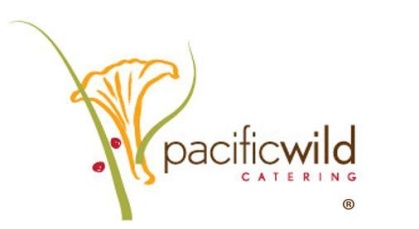 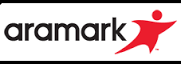 Apply on aramark.com/careers. Search the city/state of Portland Oregon or by job number. Click on the position you are interested, review the job description and apply!!Oregon Convention CenterSteward (General Utility Worker) 14.50 hourly job 188257Banquet Cook  16.50 hourly rate  job 188005Prep Cook (Food Prep Worker)   15.00-15.25 hourly rate  job 188453Concession Cook  17.50 hourly rate  job 188420Pastry Prep Cook  (Baker) 15.25 hourly rate job 175451Pastry  Cook (Baker)  16.80 hourly rate  job 188447Lead Pastry Cook  18.80 hourly rate job 181841Barista  13.25  hourly rate  job 172911Lead Barista 14.75 hourly rate job 186850Stand Worker 13.75 hourly rate  job 188006Lead Stand Worker 15.75 Hourly rate job 180950Culinary Operations Supervisor- job 183953*Portland5 Centers for the ArtsPrep Cook  13.50 hourly rate job 182032Restaurant/Catering Server 12.00 hourly rate job 189032Dishwasher  13.00 hourly rate 184412Portland Expo CenterRestaurant Server 12.00 hourly rate job 184229Restaurant/Catering Bartender 12.50 hourly rate job 184243Concession Stand Worker/Beer Pourer 12.35 hourly rate job 184225Warehouse Runner 13.00 hourly rate job 184223Lead Warehouse Runner 14.25 hourly rate job 184242Steward (General Utility Worker) 13.00 hourly rate job 184216Restaurant Cook 14.50 hourly rate  job 183874Lead Stand Worker  13.50 hourly rate job 184221------------------------------------------------------------------------------------------------------------------------------------------------------------------------Minimum age:  18 years oldValid Food Handler Card for all positions; must have the card by first scheduled shiftValid OLCC card for server, bartender, stand worker, warehouse runner and host, must have applied for/have card by first scheduled shiftAbility to work part time/event based schedule; availability to include evenings and weekendAll Food Beverage Service Workers are represented by UniteHERE Local 8, unless noted with *